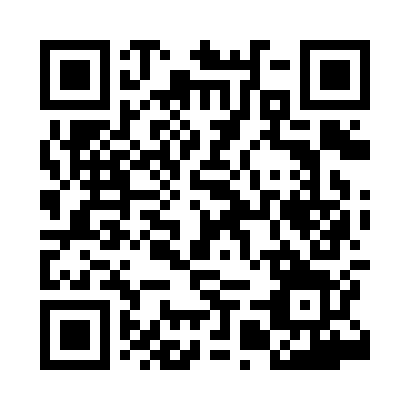 Prayer times for Zsana, HungaryMon 1 Jul 2024 - Wed 31 Jul 2024High Latitude Method: Midnight RulePrayer Calculation Method: Muslim World LeagueAsar Calculation Method: HanafiPrayer times provided by https://www.salahtimes.comDateDayFajrSunriseDhuhrAsrMaghribIsha1Mon2:094:5312:456:108:3711:062Tue2:104:5412:456:108:3711:053Wed2:114:5412:466:108:3711:044Thu2:134:5512:466:108:3611:035Fri2:154:5612:466:108:3611:026Sat2:164:5612:466:108:3611:017Sun2:184:5712:466:108:3511:008Mon2:204:5812:466:098:3510:589Tue2:224:5912:476:098:3410:5710Wed2:245:0012:476:098:3410:5511Thu2:265:0012:476:098:3310:5412Fri2:285:0112:476:088:3210:5213Sat2:305:0212:476:088:3210:5114Sun2:325:0312:476:088:3110:4915Mon2:345:0412:476:078:3010:4716Tue2:365:0512:476:078:2910:4617Wed2:385:0612:486:068:2810:4418Thu2:405:0712:486:068:2810:4219Fri2:425:0812:486:068:2710:4020Sat2:445:0912:486:058:2610:3821Sun2:475:1012:486:058:2510:3622Mon2:495:1112:486:048:2410:3423Tue2:515:1212:486:038:2310:3224Wed2:535:1412:486:038:2210:3025Thu2:565:1512:486:028:2010:2826Fri2:585:1612:486:018:1910:2627Sat3:005:1712:486:018:1810:2428Sun3:025:1812:486:008:1710:2229Mon3:055:1912:485:598:1610:2030Tue3:075:2112:485:588:1410:1831Wed3:095:2212:485:588:1310:15